GOV.UK 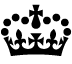 PUBLIC SECTOR REPORT 	NELCSubmitted detailsReporting period1 April 2017 to 31 March 20181 April 2017 to 31 March 2018OrganisationOrganisationOrganisationOrganisationOrganisation NameOrganisation NameNorth East Lincolnshire CouncilNorth East Lincolnshire CouncilNumber of employees who work in EnglandNumber of employees who work in EnglandNumber of employees who work in EnglandNumber of employees who were working in England on 31 March 20171,7731,773Number of employees who were working in England on 31 March 20181,6721,672Number of new employees who started working for you in England between 1 April 2017 to 31 March 2018101101Number of apprentices who work in EnglandNumber of apprentices who work in EnglandNumber of apprentices who work in EnglandNumber of apprentices who were working in England on 31 March 2017Number of apprentices who were working in England on 31 March 201736Number of apprentices who were working in England on 31 March 2018Number of apprentices who were working in England on 31 March 201855Number of new apprentices in England between 1 April 2017 to 31 March 2018 (includes both new hires and existing employees who started an apprenticeship)Number of new apprentices in England between 1 April 2017 to 31 March 2018 (includes both new hires and existing employees who started an apprenticeship)48Full Time EquivalentFull Time EquivalentFull-time equivalents (optional)Reporting percentages
We have computed the percentages that will be reported from the figures you have given. Reporting percentages
We have computed the percentages that will be reported from the figures you have given. Reporting percentages
We have computed the percentages that will be reported from the figures you have given. Reporting percentages
We have computed the percentages that will be reported from the figures you have given. Percentage of apprenticeship starts (both new hires and existing employees who started an apprenticeship) as a proportion of employment starts between 1 April 2017 to 31 March 2018Percentage of apprenticeship starts (both new hires and existing employees who started an apprenticeship) as a proportion of employment starts between 1 April 2017 to 31 March 2018Percentage of apprenticeship starts (both new hires and existing employees who started an apprenticeship) as a proportion of employment starts between 1 April 2017 to 31 March 2018-47.52%Percentage of total headcount that were apprentices on 31 March 2018Percentage of total headcount that were apprentices on 31 March 2018Percentage of total headcount that were apprentices on 31 March 20183.29%Percentage of apprenticeship starts (both new hires and existing employees who started an apprenticeship) between 1 April 2017 to 31 March 2018 as a proportion of total headcount on 31 March 2017Percentage of apprenticeship starts (both new hires and existing employees who started an apprenticeship) between 1 April 2017 to 31 March 2018 as a proportion of total headcount on 31 March 2017Percentage of apprenticeship starts (both new hires and existing employees who started an apprenticeship) between 1 April 2017 to 31 March 2018 as a proportion of total headcount on 31 March 20172.71%Factors that impacted your ability to meet the targetFactors that impacted your ability to meet the targetOutline any actions you have taken to help you progress towards meeting the public sector targetCommunications to the authority as a whole to inform and involve employees; by presentations and communications at all levels-newsletters/ news articles/ employee journeys. Creation and implementation of a new Dynamic Purchasing System for procuring training to streamline processees. Workforce planning for Business Admin, grounds maintenance and legal apprenticeships. Attended ESFA workshops to netwrok, share good practice and ideas, keep up to date and look at ways to move forward. KHUB involvement to keep abreast of updates and network with other providers. Engagement with maintained schools providing support and information. Creation of a schools guide and managers guide to provide clear information and instruction on how to access Levy funding and how to support employees. Recruitment of an Apprentice Programme Coordinator to put in place processes and roll out the programme in the right strategic direction for the authority. Building relationships with training providers to meet authority needs and support delivery inline wit apprnetice needs. Networking with training providers to imporve engagement and source those that can deliver locally. Discussons with NAS regional support to raise questions and clarify issues as and when they arise to enable progress. Involvement in Accounting Level 7 trailblazer. Investment and commitment from council employees into the programme and supporting them to understand the changes and processes so that barriers are reduced. Tell us about any challenges you have faced in your efforts to meet the targetInitially the procurement process was lengthy, this has now been overcome. Standards not being ready to use ie: Social Work/ Teacher: this has meant that funds are unspent as allocated to this area of the service and the qualification is not available. Lack of training providers willing to deliver to small cohorts or individuals, on ROTAP the serach shows providers available however then when they tender they will only come for large cohorts ie:16 people. As a small local authority this creates barriers-to an employee it looks like there are several providers but in reality we can not secure one. Limited recruitment in a small authority, restructures and change are constant and this means less people coming in. The 20% off the job element and additional for functional skills in a small authority has meant in teams only one or two people at a time could be on an apprenticeship due to capacity for that team. The overall change to apprenticeships takes time to embed and for people to be onboard and understand the changes. Commitment Statements- this has taken onsiderable time as training providers wish to use their own, as a local authority we have our own and this has caused conflict, after clarification with NAS and ESFA that there just has to be one we have moved forward, however this has caused hold ups along the way of significant amounts of time. How are you planning to ensure you meet the target in future?Workforce planning in all service areas to look at current development needs/ progression planning/ succession planning and gaps. Develop the Vacancy Management Process to convert posts as appropriate to apprenticeships. Incorporate apprenticeships into the restructure process to support movement within the authority. Development of Care Leavers pathway to employment. Engage further with maintained schools to cupport and encourage access to apprenticeships. Plan for Social Work apprenticeships. Celebrate successes and achievements to promote future engagement. Networking and joint approach with other authorities for increasing cohort sizes. 